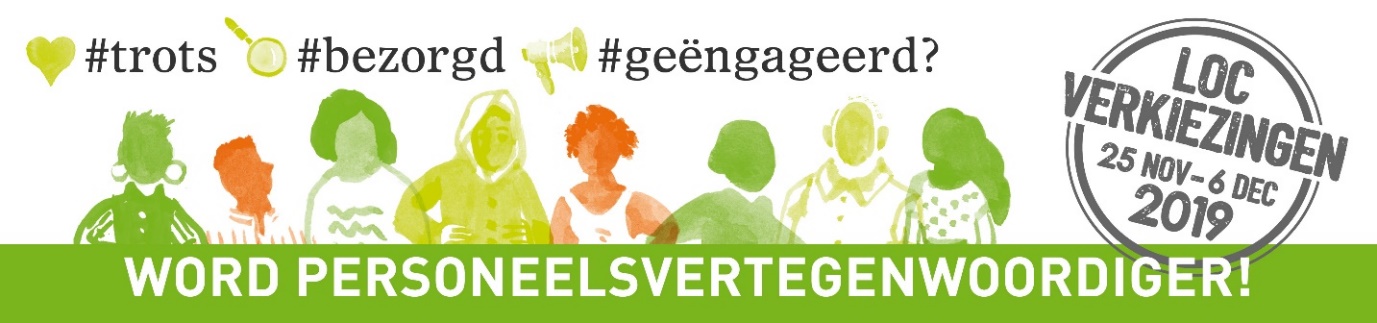 Beste collega,Je wilt échte inspraak op je school. Je leest deze brief omdat er ook op jouw school LOC-verkiezingen (voor het Lokaal Overleg Comite) worden georganiseerd. Ik in het LOC? Op jouw school komt er dus een plaats vrij voor een personeelsvertegenwoordiger in het LOC. Daar kan jij je kandidaat voor stellen en echt een verschil maken voor je collega’s! Beter samen? Je hebt al een collega-vakbondsafgevaardigde op je school. Hij of zij kaart problemen aan en bemiddelt. Maar als jij je kandidaat stelt als personeelsvertegenwoordiger, start er op jouw school ook een LOC. Samen sluiten jullie daar echt bindende protocols af met je schoolbestuur en hebben jullie veel meer slagkracht!Waarover bijvoorbeeld? Er hangt spanning in het team over het lestijdenpakket. Of over de toekenning van 1/5e loopbaanonderbreking - en wanneer die 1/5e dag dan precies mag genomen worden. Jongere collega’s krijgen de minst interessante toezichtsopdrachten toegewezen, of oudere collega’s krijgen onaangepaste opdrachten. Dit soort thema’s neem jij als personeelsvertegenwoordiger in het LOC op. Jullie komen minimaal vijf keer per jaar (op schoolniveau te bepalen) samen. Daardoor raken problemen opgelost, verbetert de sfeer op school en heb je voldoening van je werk.Je staat er niet alleen voor. Het COV ondersteunt je bij elke stap. Je krijgt steeds de meest actuele informatie. Je krijgt vormingen over de wetgeving, maar ook over onderhandelingsvaardigheden, communicatie- en overtuigingstechnieken.  Onze inspraakbegeleiders staan voor je klaar. Op www.cov.be krijg je als militant toegang tot extra materiaal op maat.Ben je constructief en geëngageerd voor je collega’s? Stel je dan nu kandidaat als personeelsvertegenwoordiger! Vul het formulier in en bezorg het aan jouw kring- of regiobestuur. Doe het vóór 8 november*.  De contactgegevens per provincie vind je samen met nog meer nuttige info op de website.Niet twijfelen, doen! Veel succes!Eva De Bodt in Basis-9: “Ik krijg wettelijke info over bijvoorbeeld bewakingen, de juiste omzendbrieven die nuttig zijn voor het lokaal overlegcomité, wat men van de leerkracht kan verwachten en wat niet.”